РОЗКЛАД НАВЧАЛЬНИХ ЗАНЯТЬ
Спеціальність «Дизайн»                       4 курс                           ОР Бакалавр                     Заочна форма навчанняРозклад групи Дс-43з з 19.03.2021 по 26.03.202119.03.2021 П'ятниця20.03.2021 Субота22.03.2021 Понеділок23.03.2021 Вівторок24.03.2021 Середа25.03.2021 Четвер26.03.2021 П'ятницяРозклад групи ДО-44З     з 19.03.2021 по 26.03.202122.03.2021 Понеділок23.03.2021 Вівторок24.03.2021 Середа26.03.2021 П'ятницяРозклад групи Дг-45з з 19.03.2021 по 26.03.202119.03.2021 П'ятниця20.03.2021 Субота22.03.2021 Понеділок23.03.2021 Вівторок24.03.2021 Середа25.03.2021 Четвер26.03.2021 П'ятниця*Примітка: навчальний процес відбувається онлайн.Прикарпатський національний університет імені Василя СтефаникаНавчально-науковий Інститут мистецтвПрикарпатський національний університет імені Василя СтефаникаНавчально-науковий Інститут мистецтвПрикарпатський національний університет імені Василя СтефаникаНавчально-науковий Інститут мистецтвЗатвердженоДиректор ____Грицан А.В."___"______________2021р.109:00
10:20210:35
11:55312:10
13:30413:45
15:05дист.
303
Шпільчак В.А. Дизайн меблів (Л)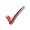 
https://drive.google.com/drive/folders/1V7lOLpbhw3Tv-CGh1R0DBqzm4rSEi4Zm?usp=sharing515:20
16:40дист.
303
Шпільчак В.А. Дизайн меблів (ПрС)
https://drive.google.com/drive/folders/1V7lOLpbhw3Tv-CGh1R0DBqzm4rSEi4Zm?usp=sharing616:55
18:15дист.
303
Чмелик І.В. Історія і теорія мистецтва і дизайну середовища (Л)
https://us04web.zoom.us/j/78278866277?pwd=Y04xYjFlNTFLVFNVNEE3TXdudnI0UT09718:25
19:45дист.
303
Чмелик І.В. Історія і теорія мистецтва і дизайну середовища (Л)
https://us04web.zoom.us/j/78278866277?pwd=Y04xYjFlNTFLVFNVNEE3TXdudnI0UT09109:00
10:20210:35
11:55дист.
322
Карпенко Г.М. Збірна група Анг.-1з
Іноземна мова (за проф. спрямуванням) (ПрС)
http://meet.google.com/msa-rdve-awu312:10
13:30дист.
322
Карпенко Г.М. Збірна група Анг.-1з
Іноземна мова (за проф. спрямуванням) (ПрС)
http://meet.google.com/msa-rdve-awu413:45
15:05дист.
303
Чмелик І.В. Історія і теорія мистецтва і дизайну середовища (Л)
https://us04web.zoom.us/j/78278866277?pwd=Y04xYjFlNTFLVFNVNEE3TXdudnI0UT09515:20
16:40дист.
303
Чмелик І.В. Історія і теорія мистецтва і дизайну середовища (Л)
https://us04web.zoom.us/j/78278866277?pwd=Y04xYjFlNTFLVFNVNEE3TXdudnI0UT09109:00
10:20210:35
11:55312:10
13:30413:45
15:05дист.
303
Хомин В.М. Проектування громадських приміщень (Л)
https://us04web.zoom.us/j/7207555323?pwd=MVZGNWp1alBBUjlzcXcycW9vbStwZz09515:20
16:40дист.
303
Хомин В.М. Проектування громадських приміщень (ПрС)
https://us04web.zoom.us/j/7207555323?pwd=MVZGNWp1alBBUjlzcXcycW9vbStwZz09616:55
18:15дист.
303
Хомин В.М. Проектування громадських приміщень (ПрС)
https://us04web.zoom.us/j/7207555323?pwd=MVZGNWp1alBBUjlzcXcycW9vbStwZz09109:00
10:20210:35
11:55312:10
13:30413:45
15:05дист.
19
Костюк І.Ю. Спец. рисунок, спец. живопис (Л)
https://meet.google.com/uek-qfqi-agb meet.google.com/osd-soso-yci515:20
16:40дист.
19
Костюк І.Ю. Спец. рисунок, спец. живопис (ПрС)
https://meet.google.com/uek-qfqi-agb meet.google.com/osd-soso-yci616:55
18:15дист.
303
Хомин В.М. Проектування громадських приміщень (ПрС)
https://us04web.zoom.us/j/7207555323?pwd=MVZGNWp1alBBUjlzcXcycW9vbStwZz09718:25
19:45дист.
303
Хомин В.М. Проектування громадських приміщень (ПрС)
https://us04web.zoom.us/j/7207555323?pwd=MVZGNWp1alBBUjlzcXcycW9vbStwZz09109:00
10:20210:35
11:55312:10
13:30413:45
15:05515:20
16:40дист.
19
Костюк І.Ю. Спец. рисунок, спец. живопис (ПрС)
https://meet.google.com/uek-qfqi-agb meet.google.com/osd-soso-yci616:55
18:15дист.
19
Костюк І.Ю. Спец. рисунок, спец. живопис (ПрС)
https://meet.google.com/uek-qfqi-agb meet.google.com/osd-soso-yci109:00
10:20210:35
11:55312:10
13:30413:45
15:05дист.
303
Шпільчак В.А. Дизайн меблів (ПрС)
https://drive.google.com/drive/folders/1V7lOLpbhw3Tv-CGh1R0DBqzm4rSEi4Zm?usp=sharing515:20
16:40дист.
303
Шпільчак В.А. Дизайн меблів (ПрС)
https://drive.google.com/drive/folders/1V7lOLpbhw3Tv-CGh1R0DBqzm4rSEi4Zm?usp=sharing616:55
18:15303
Чуйко О.Д. Історія мистецтва і дизайну. Дизайн... Держ.Екз. Консультації (Л)718:25
19:45303
Чуйко О.Д. Підготовка бакалаврської роботи... Держ.Екз. Консультації (Л)109:00
10:20210:35
11:55312:10
13:30413:45
15:05дист.
303
Шпільчак В.А. Дизайн меблів (ПрС)
https://drive.google.com/drive/folders/1V7lOLpbhw3Tv-CGh1R0DBqzm4rSEi4Zm?usp=sharing515:20
16:40дист.
303
Шпільчак В.А. Дизайн меблів (ПрС)
https://drive.google.com/drive/folders/1V7lOLpbhw3Tv-CGh1R0DBqzm4rSEi4Zm?usp=sharing616:55
18:15дист.
418
Карпенко Г.М. Збірна група Анг.-1з
Іноземна мова (за проф. спрямуванням) (ПрС)
http://meet.google.com/msa-rdve-awu109:00
10:20Всі зазначені у цьому розкладі заняття (крім іноземної мови) будуть проводитися разом із студентами денної форми навчання групи Д-44.Всі зазначені у цьому розкладі заняття (крім іноземної мови) будуть проводитися разом із студентами денної форми навчання групи Д-44.210:35
11:5533б
Чмелик І.В. Історія і теорія мистецтва і дизайну костюма (Кн)
https://us04web.zoom.us/j/74601897099?pwd=ZFREdTJxYVlZdmV6cDFhWGtIdjRSZz09312:10
13:30109:00
10:2028
Повшик С.Я. Спец. рисунок, спец. живопис (Кн)
https://meet.google.com/rhf-nafs-jid?hs=122&authuser=1210:35
11:5528
Повшик С.Я. Спец. рисунок, спец. живопис (Кн)
https://meet.google.com/rhf-nafs-jid?hs=122&authuser=1312:10
13:30109:00
10:20210:35
11:55501
Макогін Г.В. Дизайн-проект чоловічого одягу (ХПК і Р.М.) (Кн)312:10
13:30501
Макогін Г.В. Конструювання чоловічого одягу (ХПК і Р. М.) (Кн)
meet.google.com/oov-chdq-pha413:45
15:05515:20
16:40616:55
18:15718:25
19:45дист.
705
Василик М.С. Збірна група Анг.-3з
Іноземна мова (за проф. спрямуванням) (ПрС)https://us04web.zoom.us/j/8715626802?pwd 109:00
10:20210:35
11:55312:10
13:30413:45
15:05515:20
16:40616:55
18:15дист.
705
Василик М.С. Збірна група Анг.-3з
Іноземна мова (за проф. спрямуванням) (ПрС)https://us04web.zoom.us/j/8715626802?pwd 718:25
19:45дист.
705
Василик М.С. Збірна група Анг.-3з
Іноземна мова (за проф. спрямуванням) (ПрС)https://us04web.zoom.us/j/8715626802?pwd Всі зазначені у цьому розкладі заняття (крім іноземної мови) будуть проводитися разом із студентами денної форми навчання групи Д-45.109:00
10:20307б
Дундяк І.М. Проектування корпоративного стилю (ПрС)210:35
11:55307б
Дундяк І.М. Проектування корпоративного стилю (ПрС)109:00
10:20210:35
11:55дист.
322
Карпенко Г.М. Збірна група Анг.-1з
Іноземна мова (за проф. спрямуванням) (ПрС)
http://meet.google.com/msa-rdve-awu312:10
13:30дист.
322
Карпенко Г.М. Збірна група Анг.-1з
Іноземна мова (за проф. спрямуванням) (ПрС)
http://meet.google.com/msa-rdve-awu109:00
10:20210:35
11:55312:10
13:30Чмелик І.В. Історія і теорія мистецтва і дизайну графічних систем (Л)
https://us04web.zoom.us/j/77763044438?pwd=V29XYzhKemZUWjdaYml0WXdaOU4rQT09413:45
15:05307б
Дундяк І.М. Проектування корпоративного стилю (Л)
https://meet.google.com/zms-bmup-ntc515:20
16:40307б
Дундяк І.М. Проектування корпоративного стилю (ПрС)
https://meet.google.com/zms-bmup-ntc109:00
10:20дист.
Мельник У.В. Мультимедійний дизайн (Л)
https://us04web.zoom.us/j/78459482898?pwd= 210:35
11:55320б
Мельник У.В. Мультимедійний дизайн (ПрС)https://us04web.zoom.us/j/78459482898?pwd= 109:00
10:20210:35
11:55202
Чмелик І.В. Історія і теорія мистецтва і дизайну графічних систем (ПрС)
https://us04web.zoom.us/j/77763044438?pwd=V29XYzhKemZUWjdaYml0WXdaOU4rQT09109:00
10:20210:35
11:55Чуйко О.Д. Підготовка бакалаврської роботи... Держ.Екз. Консультації (Л)
https://meet.google.com/hki-atmo-qbh312:10
13:30дист.
29
Бабій Н.П. Спец. рисунок, спец. живопис і робота в графічних матеріалах (ПрС)
https://meet.google.com/ozz-pqad-soq413:45
15:05дист.
29
Бабій Н.П. Спец. рисунок, спец. живопис і робота в графічних матеріалах (ПрС)
https://meet.google.com/ozz-pqad-soq515:20
16:40дист.
29
Бабій Н.П. Спец. рисунок, спец. живопис і робота в графічних матеріалах (ПрС)
https://meet.google.com/ozz-pqad-soq109:00
10:20307б
Дундяк І.М. Проектування корпоративного стилю (ПрС)210:35
11:55312:10
13:30413:45
15:05515:20
16:40616:55
18:15дист.
418
Карпенко Г.М. Збірна група Анг.-1з
Іноземна мова (за проф. спрямуванням) (ПрС)
http://meet.google.com/msa-rdve-awuПогоджено                                                                              Заступник    директора                           Кузенко П.Я.